СУМСЬКА МІСЬКА РАДАVIІІ СКЛИКАННЯ IX СЕСІЯРІШЕННЯЗ метою удосконалення процесу залучення мешканців Сумської міської територіальної громади до розподілу частини коштів бюджету Сумської міської територіальної громади, враховуючи рішення Сумської міської ради від рішення Сумської міської ради від 21 жовтня 2020 року № 7586-МР «Про включення територій територіальних громад (населених пунктів) до складу території Сумської міської територіальної громади», керуючись статтею 25 Закону України «Про місцеве самоврядування в Україні», Сумська міська радаВИРІШИЛА:1. Затвердити Положення про громадський (партиципаторний) бюджет Сумської міської територіальної громади згідно з додатком.2. Установити обсяг коштів громадського (партиципаторного) бюджету Сумської міської територіальної громади на 2022 рік – 10000,0 тис. грн.,      2023 рік – 11000,0 тис. грн., 2024 рік – 12000,0 тис. грн., 2025 рік – 13000,0 тис. гривень.3. Вважати такими, що втратили чинність, рішення Сумської міської ради від 08 серпня 2018 року № 3756-МР «Про громадський (партиципаторний) бюджет м. Суми», від 18 вересня 2019 року № 5619-МР «Про внесення змін до рішення Сумської міської ради від 08 серпня 2018 року № 3756-МР «Про громадський (партиципаторний) бюджет м. Суми».4. Організацію виконання даного рішення покласти на заступників міського голови згідно з розподілом обов’язків, а контроль – на постійну комісію з питань планування соціально-економічного розвитку, бюджету, фінансів, розвитку підприємництва, торгівлі та послуг, регуляторної політики Сумської міської ради.Сумський міський голова                                                                   О.М. ЛисенкоВиконавець: Моша А.М.____________ЛИСТ ПОГОДЖЕННЯдо проєкту рішення з питання «Про внесення змін до рішення Сумської міської ради від 08 серпня 2018 року № 3756-МР «Про громадський (партиципаторний) бюджет м. Суми» (зі змінами)»Секретар міської ради							О.М. РєзнікДиректор Департаменту комунікацій та інформаційної політики				А.І. КоханКеруючий справами виконавчого комітету 							Ю.А. ПавликДиректор Департаменту фінансів, економіки та інвестицій						С.А. ЛиповаНачальник правового управління					О.В. Чайченко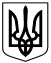 від 23 липня 2021 року № 1548-МРм. СумиПро громадський (партиципаторний) бюджет Сумської міської територіальної громади